Publicado en Bujalaro-Guadalajara el 22/03/2021 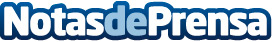 Bujalaro, y sus joyas escondidas en el HenaresEscribe Sánchez Ferlosio en Industrias y andanzas de Alfahuí que "el Henares es un río terroso que baja por las tierras oscuras y viene de las oscuras montañas". Sin embargo, en su curso hacia el Jarama, el Henares visita enclaves que, bien por su patrimonio, naturaleza o por la perfecta unión de ambas, pueden calificarse de muchas formas menos de oscuros. Éste es el caso de Bujalaro, un pueblo en el que el arte, la historia y la naturaleza hace brillar al municipio con luz propiaDatos de contacto:Javier Bravo606411053Nota de prensa publicada en: https://www.notasdeprensa.es/bujalaro-y-sus-joyas-escondidas-en-el-henares_1 Categorias: Viaje Artes Visuales Historia Castilla La Mancha Turismo Cursos http://www.notasdeprensa.es